SCREWS (2019) - Alexander Vantournhout / not standing 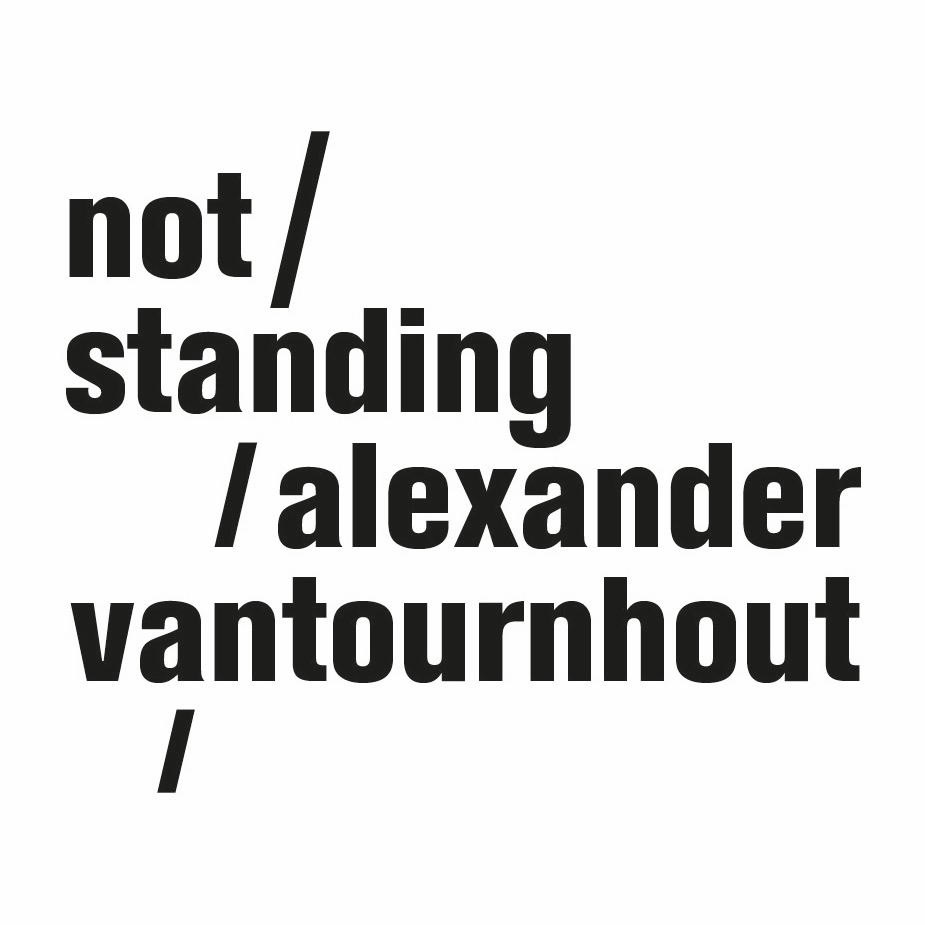 Usually, a bowling ball has only one function: to knock over as many pins as possible at the end of the lane. But what if you remove this object from its usual environment? SCREWS redefines the relationship between the body and the object around. Objects are fastened to the body, either providing support or throwing it off balance, allowing gravity to be overcome or rather enhancing its effects. With the help of ice shoes, bowling balls, antigravity shoes and other objects, the dancers of SCREWS defy the laws of physics.Five dancer-acrobats guide you along a route of reverberating micro performances, from short solos and duets to pointed group choreographies. This site-specific performance invites you out of your seat and guides you on a parcours through a particular building. CREDITSChoreography: Alexander VantournhoutCreated by: Petra Steindl, Josse De Broeck, Felix Zech, Hendrik van Maele, Emmi Väisänen & Alexander VantournhoutPerformed by: Charlotte Cétaire, Axel Guérin, Yassine Ouaamou, Nick Robaey & Esse VanderbruggenDramaturgy: Sébastien HendrickxIntellectual in residence: Rudi LaermansChoreographic help: Anneleen Keppens & Martin KilvadyCostumes: Anne-Catherine KunzTechnical director: Rinus SamynLight: Tim OelbrandtTechnical design: Bert Van Dijck, Rinus Samyn, Tom Reynaerts & Tom DanielsConstructions: Willy CauwelierImages: Bart GrietensCompany manager : Esther MaasTour manager: Barbara Falter & Kiki VerschuerenTechnical coordination: Bram VandeghinsteCommunication: Aïda GabriëlsCoproductions: Kunstencentrum VIERNULVIER, Gent (BE), MA scène nationale - Pays de Montbéliard (FR), PERPLX, Marke (BE), Circa, Auch (FR)Residencies: Kunstencentrum VIERNULVIER, Gent (BE), Platforme 2 Pôles Cirque en Normandie/La Brêche à Cherbourg-Cirque-Théâtred'Elbeuf (FR), Cultuurcentrum, Brugge (BE) Wood Cube, Roeselare (BE), Workspace, Brussels (BE), MA scène nationale - Pays de Montbéliard (FR), Circa, Auch (FR)Thanks to: Lore Missine, Veerle Mans, Bauke Lievens, Maria Madeira, Lien Vanbossele, Monuments Nationaux de France et Simon Pons-RotbardtProduction: not standingWith the support of the Flemish authorities.Alexander Vantournhout is artist-in-residence in Kunstencentrum VIERNULVIER in Ghent, associated artist of le CENTQUATRE Paris and cultural ambassador of the city of Roeselare. Alexander Vantournhout is supported by Fondation BNP Paribas for the development of his projects.